الاجتماع العام للمنبر الحكومي الدولي للعلوم والسياسات في مجال التنوع البيولوجي وخدمات النظم الإيكولوجيةالدورة السادسةميديين، كولومبيا، 18-24 آذار/مارس 2018البند 14 من جدول الأعمال المؤقت*اعتماد مقررات وتقرير الدورةمشاريع المقررات المقدمة إلى الدورة السادسة للاجتماع العام للمنبر الحكومي الدولي للعلوم والسياسات في مجال التنوع البيولوجي وخدمات النظم الإيكولوجية مذكرة من الأمانةمقدمة1 -	ترد في هذه المذكرة مشاريع المقررات التي تعرض لكي ينظر فيها الاجتماع العام للمنبر الحكومي الدولي للعلوم والسياسات في مجال التنوع البيولوجي وخدمات النظم الإيكولوجية (المنبر) في دورته السادسة. وقد أعدت الأمينة التنفيذية هذه المذكرة لمساعدة الاجتماع العام على إعداد مقررات لاعتمادها بشأن بنود جدول أعمال الدورة. وتتطابق مشاريع المقررات مع هيكل المقررات التي اعتمدها الاجتماع العام في دوراته السابقة. وتبين المذكرة بند جدول الأعمال المؤقت (IPBES/6/1) الذي يُتوقع أن يتم في إطاره النظر في مشروع المقرر.أولاً -	مشروع مقرر: تنفيذ برنامج العمل الأول للمنبر2 -	قد يود الاجتماع العام أن ينظر في نص الديباجة التالي لمشروع المقرر المتعلق بتنفيذ برنامج العمل الأول للمنبر في إطار البند 5 من جدول الأعمال المؤقت، وهو تقرير الأمينة التنفيذية بشأن تنفيذ برنامج العمل الأول للفترة 2014-2018:إن الاجتماع العام،إذ يرحب بتقرير الأمينة التنفيذية بشأن تنفيذ برنامج العمل الأول للمنبر الحكومي الدولي للعلوم والسياسات في مجال التنوع البيولوجي وخدمات النظم الإيكولوجية()،وإذ يُقر بالمساهمات الاستثنائية التي قدمها جميع الخبراء الذين شاركوا حتى الآن في تنفيذ برنامج العمل، وإذ يشكرهم على التزامهم الذي لا يتزعزع بتنفيذه، وإذ يشجع الحكومات والمنظمات على المشاركة بنشاط في تنفيذ برنامج العمل، لا سيما من خلال استعراض مشاريع النواتج.3 -	وقد يود الاجتماع العام أن ينظر في الجزء التالي من مشروع المقرر المتعلق بتنفيذ برنامج العمل الأول للمنبر في إطار البند 5 من جدول الأعمال المؤقت، وهو تقرير الأمينة التنفيذية بشأن تنفيذ برنامج العمل الأول للفترة 2014-2018:أولاًتنفيذ برنامج العمل الأول للمنبر الحكومي الدولي١-	يقرر مواصلة تنفيذ برنامج العمل الأول للمنبر وفقاً للمقررات ذات الصلة التي اتخذها في دوراته السابقة، ووفقاً لهذا المقرر والميزانية المعتمدة الواردة في المقرر م.ح.د-6/[  ].4 -	وقد يود الاجتماع العام أن ينظر في الفقرات التالية من مشروع المقرر المتعلق بتنفيذ برنامج العمل الأول للمنبر في إطار البند 5 من جدول الأعمال المؤقت، وهو تقرير الأمينة التنفيذية بشأن تنفيذ برنامج العمل الأول للفترة 2014-2018:ثانياًبناء القدرات١-	يرحب بالتقدم المحرز في تنفيذ الخطة التي وضعها المنبر لبناء القدرات()، ويطلب إلى فرقة العمل المعنية ببناء القدرات أن تواصل تنفيذ الخطة المتجددة لبناء القدرات وأن تقدم تقريراً عن التقدم المحرز في هذا الصدد إلى الاجتماع العام في دورته السابعة؛2-	يرحب أيضاً بالجهود التي تبذلها المنظمات الشريكة في دعم مبادرات بناء القدرات في إطار الخطة المتجددة، ويدعو المنظمات الأخرى إلى الانضمام إلى تلك الجهود عن طريق تقديم مساهمات تقنية ومالية تكون أقرب إلى سد الاحتياجات المحددة في مجال بناء القدرات؛ 3-	يطلب إلى فرقة العمل المعنية ببناء القدرات أن تعقد اجتماعاً ثالثاً لمنتدى بناء القدرات في أواخر العام 2018، وبالتعاقب مع اجتماع فرقة العمل المعنية ببناء القدرات، وذلك من أجل مواصلة تعزيز التعاون مع المنظمات الأخرى في تنفيذ الخطة المتجددة.5 -	وقد يود الاجتماع العام أن ينظر في الفقرات التالية من مشروع المقرر المتعلق بتنفيذ برنامج العمل الأول للمنبر في إطار البند 5 من جدول الأعمال المؤقت، وهو تقرير الأمينة التنفيذية بشأن تنفيذ برنامج العمل الأول للفترة 2014-2018:ثالثاًأسس المعارفوإذ يشير إلى مقرره م.ح.د-5/1، الفرع ثالثاً، الفقرات من 1 إلى 7.١-	يرحب بالتقدم الذي حققه فريق الخبراء المتعدد التخصصات، بدعم من فرقة العمل المعنية بالمعارف الأصلية والمحلية، في تنفيذ نهج الاعتراف بالمعارف الأصلية والمحلية والاستفادة منها الوارد في المرفق الثاني من المقرر م.ح.د-5/1()، بما في ذلك إنشاء الآلية التشاركية؛٢-	يرحب أيضاً بالجهود التي تبذلها الشعوب الأصلية والمجتمعات المحلية والمنظمات الشريكة دعماً لنهج الاعتراف بالمعارف الأصلية والمحلية والاستفادة منها ويدعو الشعوب الأصلية والمجتمعات المحلية والمنظمات الشريكة الأخرى إلى الانضمام إلى تلك الجهود؛3-	يطلب إلى فريق الخبراء المتعدد التخصصات، بدعم من فرقة العمل المعنية بالمعارف الأصلية والمحلية، أن تواصل تنفيذ نهج الاعتراف بالمعارف الأصلية والمحلية والاستفادة منها، وأن تقدم تقريراً عن التقدم الإضافي المحرز في تنفيذ النهج إلى الاجتماع العام في دورته السابعة؛4-	يرحب بالتقدم الذي حققته فرقة العمل المعنية بالمعارف والبيانات في تنفيذ خطة العمل للعامين 2017 و2018().6 -	وقد يود الاجتماع العام أن ينظر في الفقرة التالية من مشروع المقرر المتعلق بتنفيذ برنامج العمل الأول للمنبر في إطار البند 5 من جدول الأعمال المؤقت، وهو تقرير الأمينة التنفيذية بشأن تنفيذ برنامج العمل الأول للفترة 2014-2018:رابعاًالتقييمات العالمية والإقليمية ودون الإقليميةيرحب بالتقدم المحرز في إجراء التقييم العالمي للتنوع البيولوجي وخدمات النظم الإيكولوجية().7 -	وقد يود الاجتماع العام أن ينظر في الفقرات التالية من مشروع المقرر المتعلق بتنفيذ برنامج العمل الأول للمنبر في إطار البند 6 من جدول الأعمال المؤقت، وهو التقييمات الإقليمية ودون الإقليمية للتنوع البيولوجي وخدمات النظام الإيكولوجي:1-	يوافق على موجز مقرري السياسات بشأن تقرير التقييم الإقليمي للتنوع البيولوجي وخدمات النظم الإيكولوجية في أفريقيا الوارد في المرفق [  ] لهذا المقرر، ويقبل فرادى فصول تقرير التقييم وموجزاتها التنفيذية()؛٢-	يوافق أيضاً على موجز مقرري السياسات بشأن تقرير التقييم الإقليمي للتنوع البيولوجي وخدمات النظم الإيكولوجية في الأمريكتين الوارد في المرفق [  ] لهذا المقرر، ويقبل فرادى فصول تقرير التقييم وموجزاتها التنفيذية()؛٣-	يوافق كذلك على موجز مقرري السياسات بشأن تقرير التقييم الإقليمي للتنوع البيولوجي وخدمات النظم الإيكولوجية في الأمريكتين الوارد في المرفق [  ] لهذا المقرر، ويقبل فرادى فصول تقرير التقييم وموجزاتها التنفيذية()؛٤-	يوافق على موجز مقرري السياسات بشأن تقرير التقييم الإقليمي للتنوع البيولوجي وخدمات النظم الإيكولوجية في أوروبا وآسيا الوسطى الوارد في المرفق [  ] لهذا المقرر، ويقبل فرادى فصول تقرير التقييم وموجزاتها التنفيذية()؛خامساًالتقييمات المواضيعية8 -	قد يود الاجتماع العام أن ينظر في الفقرة التالية من مشروع المقرر المتعلق بتنفيذ برنامج العمل الأول للمنبر في إطار البند 7 من جدول الأعمال المؤقت، وهو التقييم المواضيعي لتدهور الأراضي واستصلاحها:يوافق على موجز مقرري السياسات بشأن تقرير التقييم المواضيعي لتدهور الأراضي وإصلاحها الوارد في المرفق [  ] لهذا المقرر، ويقبل فرادى فصول التقييم وموجزاتها التنفيذية().9 -	وقد يود الاجتماع العام أن ينظر في الفقرة التالية من مشروع المقرر المتعلق بتنفيذ برنامج العمل الأول للمنبر في إطار البند 8 من جدول الأعمال المؤقت، وهو التقييمات العالقة:1-	[يوافق على إجراء التقييم المواضيعي للاستخدام المستدام للأنواع البرية وفقاً لإجراءات إعداد نواتج المنبر وعلى النحو المبين في تقرير تحديد النطاق الوارد في المرفق الرابع للمقرر م.ح.د-5/1، وذلك عقب الدورة [السادسة] [السابعة] للاجتماع العام، لكي ينظر فيه الاجتماع العام في دورته [التاسعة] [العاشرة]]؛2-	[يوافق أيضاً على الاضطلاع بتقييم مواضيعي للأنواع الغريبة الغازية وفقاً لإجراءات إعداد نواتج المنبر، وعلى النحو المبين في تقرير تحديد النطاق الوارد في المرفق الثالث للمقرر م.ح.د-4/1، وذلك بعد الدورة [السادسة] [السابعة] للاجتماع العام، لكي ينظر فيه الاجتماع العام في دورته [التاسعة] [العاشرة].‬]سادساًالتقييمات المنهجية10 -	قد يود الاجتماع العام أن ينظر في الفقرة التالية من مشروع المقرر المتعلق بتنفيذ برنامج العمل الأول للمنبر في إطار البند 5 من جدول الأعمال المؤقت، وهو تقرير الأمينة التنفيذية بشأن تنفيذ برنامج العمل الأول للفترة 2014-2018:إذ يشير إلى مقرره م.ح.د-5/1، الجزء سادساً، الفقرتين 3 و5؛1-	يرحب بالتقدم المحرز وبالخطوات المقبلة المخطط لها من فريق الخبراء بشأن السيناريوهات والنماذج().2-	يرحب أيضاً بالتقدم المحرز وبالخطوات المقبلة المخطط لها من فريق الخبراء بشأن القيم().11 -	قد يود الاجتماع العام أن ينظر في الفقرات التالية من مشروع المقرر المتعلق بتنفيذ برنامج العمل الأول للمنبر في إطار البند 8 من جدول الأعمال المؤقت، وهو التقييمات العالقة:3-	[يوافق على إجراء تقييم منهجي متعلق بالمفاهيم المتنوعة للقيم المتعددة للطبيعة ومنافعها، بما في ذلك التنوع البيولوجي ووظائف وخدمات النظم الإيكولوجية، وفقاً لإجراءات إعداد نواتج المنبر، وعلى النحو المبين في تقرير تحديد النطاق الوارد في المرفق الرابع للمقرر م.ح.د-4/1، وذلك عقب الدورة [السادسة] [السابعة] للاجتماع العام، لكي ينظر فيه الاجتماع العام في دورته [التاسعة] [العاشرة]].12 -	وقد يود الاجتماع العام أن ينظر في الجزء التالي من مشروع المقرر المتعلق بتنفيذ برنامج العمل الأول للمنبر في إطار البند 5 من جدول الأعمال المؤقت، وهو تقرير الأمينة التنفيذية بشأن تنفيذ برنامج العمل الأول للفترة 2014-2018:سابعاًفهرس أدوات ومنهجيات دعم السياسات١-	يرحب بالتقدم المحرز والخطوات المقبلة المخطط لها فيما يتعلق بإعداد الفهرس الإلكتروني لأدوات ومنهجيات دعم السياسات ولتقديم الدعم للتقييمات الجارية للمنبر()؛ ويطلب إلى فريق الخبراء المعني بأدوات ومنهجيات دعم السياسات أن يواصل تطوير الفهرس الإلكتروني والتوجيهات لتقييمات المنبر، وأن يقدم تقريراً عن التقدم المحرز في هذا الصدد إلى الاجتماع العام في دورته السابعة؛٢-	يرحب بالجهود التي تبذلها الجهات الشريكة من المنظمات والحكومات وأصحاب المصلحة في الإسهام بالمعلومات لإدراجها في الفهرس الإلكتروني لأدوات ومنهجيات دعم السياسات، ويدعو غيرها من المنظمات والحكومات وأصحاب المصلحة إلى الانضمام إلى تلك الجهود من خلال تقديم المعلومات ذات الصلة لإدراجها في الفهرس الإلكتروني.13 -	وقد يود الاجتماع العام أن ينظر في الجزء التالي من مشروع المقرر المتعلق بتنفيذ برنامج العمل الأول للمنبر في إطار البند 10 من جدول الأعمال المؤقت، وهو استعراض المنبر:ثامناًاستعراض المنبر الحكومي الدولي للعلوم والسياسات في مجال التنوع البيولوجي وخدمات النظم الإيكولوجيةإذ يشير إلى مقرره م.ح.د-5/2،١-	يحيط علماً مع التقدير بالتقرير الذي أعده فريق الاستعراض الداخلي()، وباختيار فريق استعراض لإجراء الاستعراض والتقدم المحرز في اختيار منظمة مهنية خارجية لتنسيق عملية الاستعراض().14 -	وقد يود الاجتماع العام أن ينظر في الجزء التالي من مشروع المقرر المتعلق بتنفيذ برنامج العمل الأول للمنبر في إطار البند 9 من جدول الأعمال المؤقت، وهو الترتيبات المالية والمتعلقة بالميزانية للمنبر:تاسعاًالدعم التقني لبرنامج العمليطلب إلى الأمانة، بالتشاور مع المكتب ووفقاً للميزانية المعتمدة الواردة في مرفق المقرر
م.ح.د-6/[  ]، أن تتخذ التدابير المؤسسية اللازمة لتفعيل الدعم التقني الضروري لبرنامج العمل.ثانياً -	مشروع مقرر: وضع برنامج عمل ثان15 -	قد يود الاجتماع العام أن ينظر في الجزء التالي من مشروع المقرر المتعلق باستعراض المنبر الحكومي الدولي ووضع برنامج عمل ثان في إطار البند 11 من جدول الأعمال المؤقت، وهو وضع برنامج عمل ثان:يطلب إلى فريق الخبراء المتعدد التخصصات والمكتب، بدعم من الأمانة، القيام بما يلي:(أ)	تنقيح العناصر الأولية في مشروع إطار لبرنامج عمل ثان()، مع مراعاة الآراء التي أعرب عنها الاجتماع العام في دورته السادسة؛(ب)	عقد سلسلة من المشاورات الإقليمية لالتماس إسهامات إضافية من الحكومات وأصحاب المصلحة بشأن مشروع إطار منقح لبرنامج عمل ثان؛ (ج)	بدء توجيه الدعوة إلى تقديم الطلبات والإسهامات والمقترحات، في موعد أقصاه ٣٠ أيلول/سبتمبر ٢٠١٨، وفقاً للإجراءات والتوجيهات الموافق عليها الواردة في المقرر م.ح.د-1/3 بشأن إجراءات تلقي الطلبات المقدمة إلى المنبر وترتيبها بحسب الأولوية و:’1‘	دعوة الأعضاء إلى تقديم الطلبات بما فيها تلك المحالة من الاتفاقات البيئية المتعددة الأطراف ذات الصلة بالتنوع البيولوجي وخدمات النظم الإيكولوجية، على النحو الذي تحدده كل هيئة من هيئات إدارتها؛’2‘	دعوة هيئات الأمم المتحدة المتعلقة بالتنوع البيولوجي وخدمات النظم الإيكولوجية وأصحاب المصلحة المعنيين مثل المنظمات الحكومية الدولية، والمنظمات العلمية الدولية والإقليمية، والصناديق الاستئمانية ذات الصلة بالبيئة، والمنظمات غير الحكومية، والشعوب الأصلية والمجتمعات‏ المحلية والقطاع الخاص، على تقديم الإسهامات والاقتراحات؛’3‘	دعوة الخبراء، وأصحاب المعارف الأصلية والمحلية على تقديم إسهاماتهم واقتراحاتهم عن طريق الآلية التشاركية للمنبر؛ (د)	تجميع الطلبات والإسهامات والاقتراحات المقدمة وإعداد تقرير يحتوي على قائمة الطلبات والإسهامات والاقتراحات مرتبة حسب الأولوية لكي ينظر فيها الاجتماع العام في دورته السابعة؛(ه)	مواصلة تنقيح مشروع إطار لبرنامج عمل ثان، مع مراعاة التعليقات التي وردت في سياق المشاورات الإقليمية، فضلاً عن التقرير الذي يتضمن القائمة المرتبة حسب الأولوية المشار إليها في الفقرة ١ (د) أعلاه؛(و)	إرسال مشروع الإطار لبرنامج ثان بعد إخضاعه لمزيد من التنقيح إلى الحكومات وأصحاب المصلحة التماساً لمزيد من التعليقات عليه؛(ز)	وضع الصيغة النهائية لمشروع برنامج عمل ثان، تأخذ في الاعتبار التعليقات التي وردت خلال عملية الاستعراض المشار إليها في الفقرة ١ (و)، لكي ينظر فيها الاجتماع العام في دورته السابعة مع التقرير الذي يتضمن القائمة المرتبة حسب الأولوية المشار إليها في الفقرة ١ (د)، بغرض الموافقة على برنامج عمل ثان للمنبر في الدورة.ثالثاً -	مشروع مقرر: الترتيبات المالية والمتعلقة بالميزانية16 -	قد يود الاجتماع العام أن ينظر في مشروع المقرر التالي بشأن الترتيبات المالية والمتعلقة بالميزانية في إطار البند 9 من جدول الأعمال المؤقت، وهو الترتيبات المالية والترتيبات المتعلقة بالميزانية للمنبر: إن الاجتماع العام،إذ يرحب بالمساهمات النقدية والعينية الواردة منذ انعقاد الدورة الخامسة للمنبر الحكومي الدولي للعلوم والسياسات في مجال التنوع البيولوجي وخدمات النظم الإيكولوجية، وإذ يحيط علماً بحالة المساهمات النقدية والعينية الواردة حتى الآن()، على النحو المبين في الجداول 1 و2 و3 الواردة في مرفق هذا المقرر، وإذ يحيط علماً أيضاً بالتعهُّدات المعلنة لفترة ما بعد عام 2017، وإذ يحيط علماً كذلك بحالة النفقات في فترة السنتين 2016-2017() على النحو المبيَّن في الجدولين 5 و6 الواردين في مرفق هذا المقرر، وكذلك مستوى الوفورات التي تحققت خلال فترة السنتين، ١-	يدعو الحكومات وهيئات الأمم المتحدة ومرفق البيئة العالمية والمنظمات الحكومية الدولية الأخرى وأصحاب المصلحة وغيرهم من القادرين على ذلك، بما في ذلك منظمات التكامل الاقتصادي الإقليمية والقطاع الخاص والمؤسسات الخيرية، إلى الإعلان عن تعهُّدات ومساهمات للصندوق الاستئماني للمنبر، وكذلك تقديم مساهمات عينية من أجل دعم أعمال المنبر؛٢-	يطلب إلى الأمين التنفيذي أن يقوم، بتوجيه من المكتب، بتقديم تقرير إلى الاجتماع العام في دورته السابعة بشأن النفقات لفترة السنتين 2017-2018؛ ٣-	يعتمد الميزانية المنقَّحة للعام 2018() التي تصل إلى مبلغ [  ] دولار، على النحو المبين في الجدول 7 من مرفق هذا المقرر؛ ٤-	يعتمد أيضاً الميزانية المؤقتة المنقحة بشكل إضافي للعام 2019()، التي تصل إلى مبلغ [  ] دولار، على النحو المبين في الجدول 8 من مرفق هذا المقرر، مع ملاحظة أنها ستتطلَّب مزيداً من المراجعة قبل اعتمادها المحتمل في الدورة السابعة للاجتماع العام في سياق اعتماد برنامج العمل الثاني.رابعاً -	مشروع مقرر: جدول الأعمال المؤقت وتاريخ ومكان انعقاد الدورة السابعة للاجتماع العام17 -	قد يود الاجتماع العام النظر في مشروع المقرر التالي في إطار البند 12، وهو مواعيد وأماكن انعقاد الدورات المستقبلية للاجتماع العام:إن الاجتماع العام،١-	يقرر أن يقبل مع التقدير العرض الذي تقدمت به حكومة [  ]() لتنظيم الدورة السابعة للاجتماع العام في [  ]، رهناً بالتوصل إلى إبرام اتفاق البلد المضيف؛ 2-	يطلب إلى الأمينة التنفيذية أن تنظم مشاورات مع حكومة [  ]، من أجل التفاوض على اتفاق البلد المضيف، وفقاً لقرار الجمعية العامة للأمم المتحدة 40/243، مع الامتثال لأحكام الأمر الإداري للأمم المتحدة ST/AI/342، وذلك بهدف إبرام وتوقيع اتفاق البلد المضيف في أقرب وقت ممكن، وأن تنظم الدورة السابعة للاجتماع العام بالتعاون الوثيق مع البلد المضيف، وأن تدعو الأعضاء والجهات المراقبة في المنبر إلى المشاركة في الدورة؛ ٣-	يدعو الأعضاء القادرين على القيام بذلك إلى النظر في استضافة الدورة الثامنة للاجتماع العام، المقرر عقدها في العام 2020؛٤-	يطلب أيضاً إلى الأمينة التنفيذية، تحت إشراف المكتب، أن تتشاور مع أعضاء المنتدى الذين قد يعرضون، خلال الفترة المفضية إلى الدورة السابعة من الاجتماع العام، القيام باستضافة الدورة الثامنة للاجتماع العام؛٥-	يطلب كذلك إلى الأمينة التنفيذية أن تقدم إلى الاجتماع العام في دورته السابعة تقريراً عن التقدم المحرز في المشاورات المشار إليها في الفقرة 4 أعلاه، وذلك بهدف اعتماد مقرر في تلك الدورة بشأن تاريخ ومكان انعقاد دورته الثامنة؛٦-	يحيط علماً بمشروع جدول الأعمال الأولي للدورة السابعة للاجتماع العام() الوارد في مرفق هذا المقرر، ويطلب إلى الأمينة التنفيذية أن تضع الصيغة النهائية للتنظيم المقترح لعمل الدورة، تمشياً مع التعليقات التي وردت خلال الدورة السادسة للاجتماع العام._______________الأمم المتحدة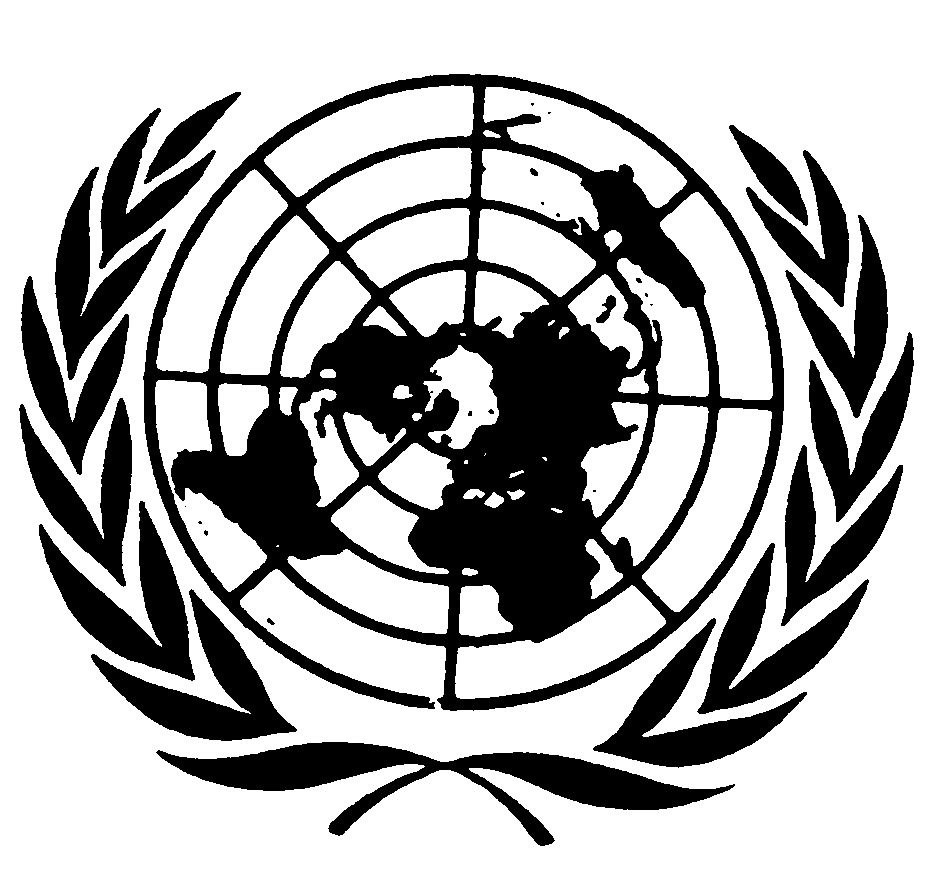 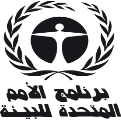 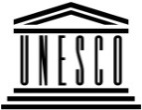 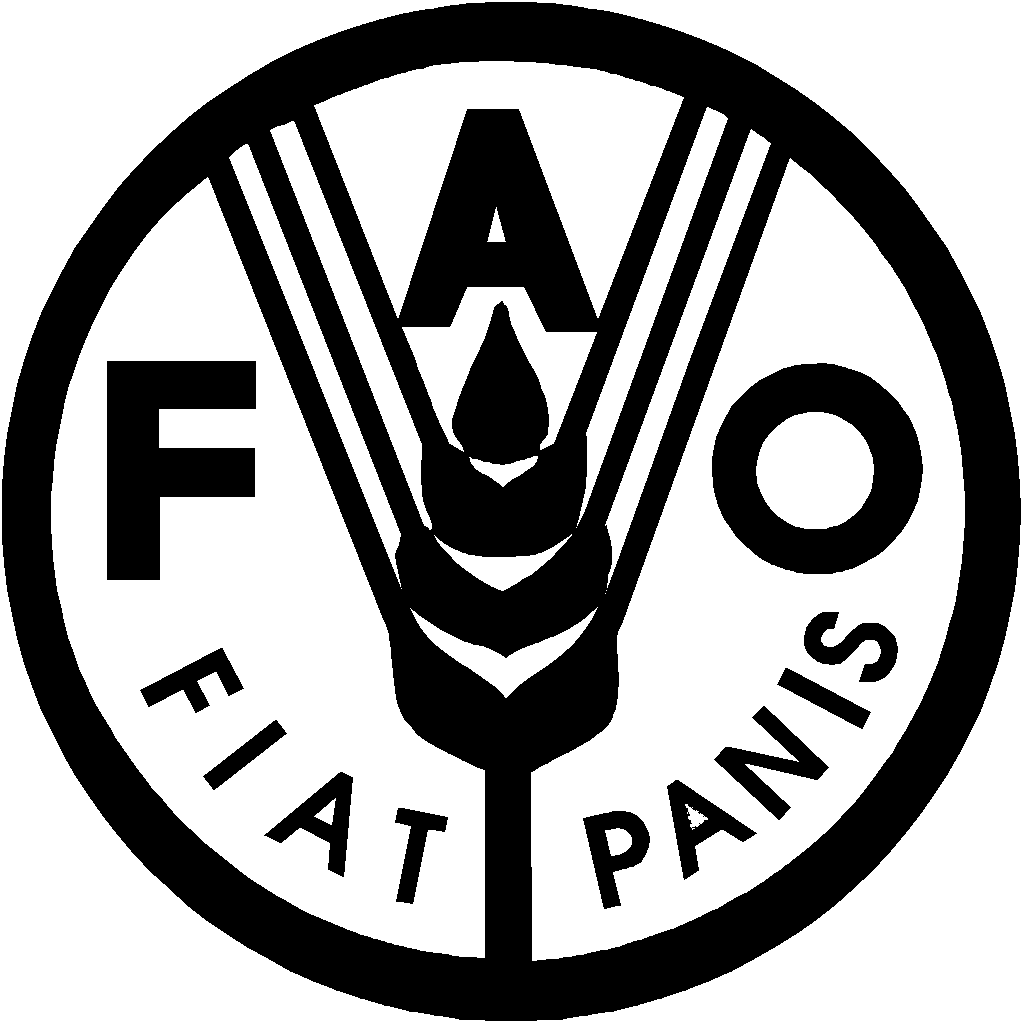 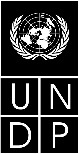 BESIPBES/6/1/Add.2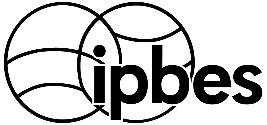 المنبر الحكومي الدولي للعلوم والسياسات في مجال التنوع البيولوجي وخدمات النظم الإيكولوجيةDistr.: General11 December 2017ArabicOriginal: English